 “First impressions”Additional material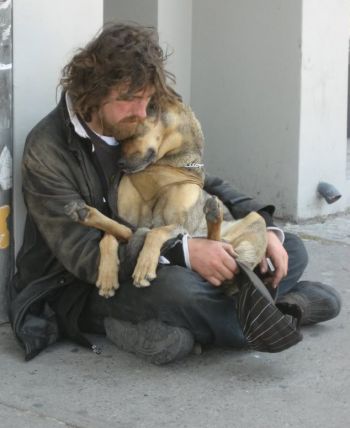 Resource. https://cutt.ly/hybZgxY 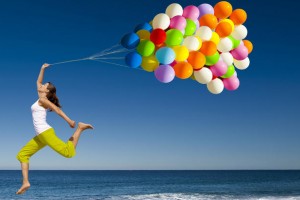 Resource. https://cutt.ly/oybZjJQ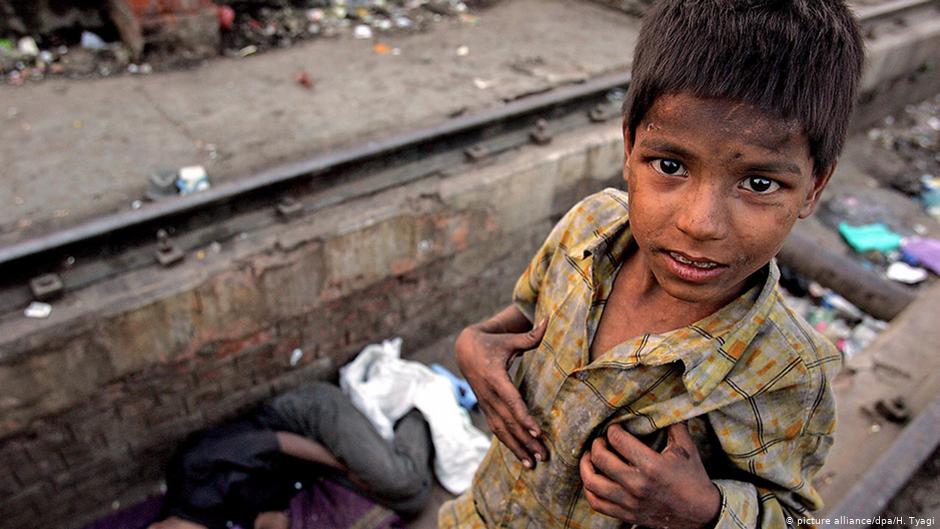 Resource. https://cutt.ly/LybZlvA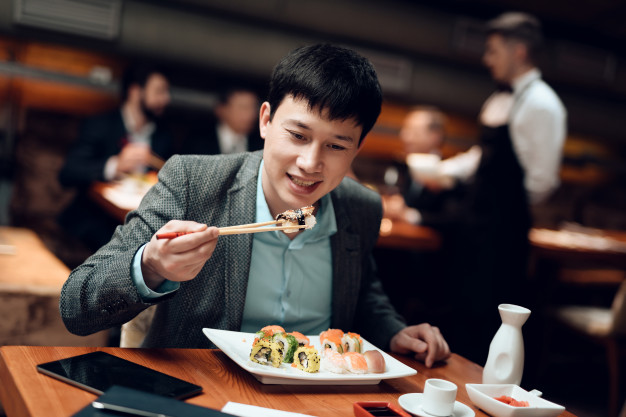 Resource. https://cutt.ly/KybZxSl